JUDICIAL/LAW ENFORCEMENT AND EMERGENCY MANAGEMENT 	 	        COMMITTEE 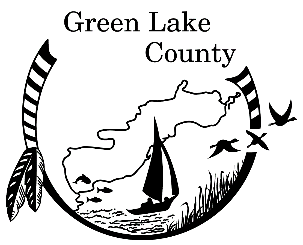 august 10, 2022The regular Judicial/Law Enforcement and Emergency Management Committee meeting was called to order by Chair Joe Gonyo at 9:00 a.m. on August 10, 2022, in the County Board room of the Green Lake County Justice Center, 571 County Road A, Green Lake, WI. The requirements of the open meeting law were certified as being met.Present:  Joe Gonyo, Chair				 	   Sue Wendt							   Gene Thom		               Don Lenz	   Ken BatesOthers present in person:				Others present via Zoom:Gary Podoll, Emergency Management		Sheriff Mark Podoll				Amy Thoma, Clerk of Courts				Matt Vande Kolk, Sheriff’s OfficeJudge Mark Slate					Tony Daley, Berlin Journal NewspaperMitzi Putzke, District Attorney’s Office		Dawn Klockow, Corporation CounselSara Radloff, Sheriff’s Office				Shannon Barfknecht, Admin. OfficePLEDGE OF ALLEGIANCE                    The Pledge of Allegiance was recited by the group.MINUTESMotion/Second (Wendt/Lenz) to approve the minutes of the July 13, 2022, regular meeting presented with no changes. No negative votes. Motion carried.CORRESPONDENCE                 	The two correspondence that were in the packet from the YMCA and Wieki-Skipchak 	were read. PUBLIC COMMENT	None          RESOLUTION Resolution for PSAP Grant Funding for One Public Safety Answering Point per County was discussed by the committee and questions were answered. Motion/Second (Bates/Lenz) to approve the Resolution for PSAP Grant Funding for One Public Safety Answering Point per County and send to County Board. No negative votes. Motion carried.             UPDATE ON CORONER/MEDICAL EXAMINER OFFICECounty Administrator Cathy Schmit gave an update on the Coroner/Medical Examiner Office. Cathy stated that Marquette County will most likely be partnering with us on the position. She is asking the committee if they can move ahead and draft up a resolution for the Medical Examiner Office for the committee to review. Motion/Second (Wendt/Lenz) to approve drafting up a resolution for the Medical Examiner Office and partnering with Marquette County for the committee to review. No negative votes. Motion carried.            DEPARTMENT RELATED REPORTS 	Circuit Court, Emergency Management and Sheriff’s Office had reports in the packet andwere reviewed by the committee. Judge Slate did mention to the committee that he hired a new Register in Probate, JudicialAssistant for his office. He also advised the committee that he will be getting quotes foraudio upgrades in the courts. Amy Thoma with the Clerk of Courts advised that her office is now fully staff and busy with upcoming jury trials. She did state that she is working on the budget and will get it to the committee. Sheriff Podoll told the committee that he is working on the 2023 budget and so far, everything is looking good. He did mention that the office is working on filling open positions in the Communications and Corrections areas.            MONTHLY SHERIFF REPORTS Sheriff’s Office reports for July 2022 were included in the packet. No questions.           EXPENSE AND REVENUE MONTHLY REPORTS The July 2022 monthly expense and revenue reports were discussed and filed.           2023 BUDGETS Gary Podoll had the Emergency Management 2023 proposed budget in the packet for the committee to review. No questions or concerns. The Emergency Management proposed budget will move on to the County Administrator.             FUTURE MEETING DATE AND AGENDA ITEMSThe next regular meeting is set for September 14, 2022, at 9:00 a.m. in the County Board Room of the County Justice Center, 571 County Road A, Green Lake.            ADJOURNMeeting adjourned at 9:31 a.m.Respectfully submitted, Sara Radloff